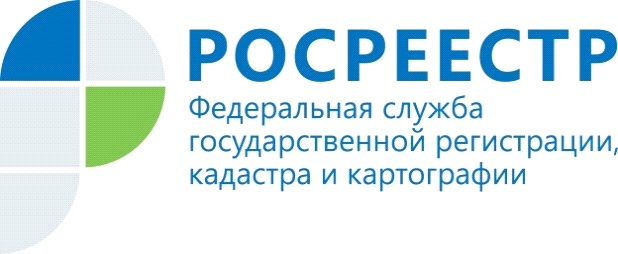 Управление Росреестра в эфире телеканала «Енисей»28 августа на краевом телеканале «Енисей» в прямом эфире программы «Утро на Енисее» начальник отдела правового обеспечения Управления Росреестра по Красноярскому краю Елена Кац расскажет телезрителям о том, как можно защитить свою недвижимость от мошеннических действий. В частности, о невозможности государственной регистрации без личного участия правообладателя.Смотрите эфир спикера Управления в ближайший понедельник в 7.15 на телеканале  «Енисей».Пресс-службаУправления Росреестра по Красноярскому краю: тел.: (391) 2-524-367, (391)2-524-356е-mail: pressa@r24.rosreestr.ruсайт: https://www.rosreestr.ru Страница «ВКонтакте» http://vk.com/to24.rosreestr